Valley Inquiry Charter School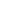 Special Board Meeting Minutes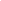 March 20th, 2023 |Virtual Meeting, 6:30pmBoard Members						Instructors/Staff/Other:Board President & Chair	Ken Slough 	                      Vice Chair			BJ Foster		         Treasurer			James Carter		         Secretary			Kyle McSmith	     	        At-Large			Terry Rohse	 	             At-Large			Cammi Menager	         At-Large			Matthew Reynolds        	 At-Large			Vacant			 At-Large			Vacant			Non-Voting Member		Craig Harlow, Principal - Not in meeting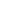 Meeting Agenda Item Minutes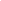 6:38pm	Call to Order/Introductions-- Ken called to order and started with the executive session.6:38pm	Executive Session Start- 7:44pm	Executive Session Ends- 7:45pm	School Leadership Positions and Structure Vote-- Ken described the leadership roles and position structure for the remainder of the school year. He said pending Salem/ Keizer district approval and stipend information. As well as hiring an external consultant position to help with this leadership transition for the school. James made a motion to accept the board hiring an independent external consultant to help with the hiring process for leadership positions, with a max of 10 hrs per week in the help. This would be recorded as an hourly wage. Terry second this. 7 Yes/ 0 No. Unanimous. Terry then made a motion to accept the leadership positions and position structure with the listed staff in those positions for the rest of the school year and provide a pay stipend to these staff members. Pending S/K district approval of the leadership structure. James second this. 7 Yes/ 0 No. Unanimous. B.J. asked Ken how would we find out if the S/K district approves the leadership structure. Ken said now with the vote to go this direction. He will make sure to let Kevin know about VICS direction and to let him know we will be waiting for his approval response. 7:52pm	Meeting Adjourn-April Board Meeting: Monday, April 10th, 2022 @ 6:30pm. Held in person at VICS.